BOROUGH OF TORBAY(Brixham Road - Paignton)(40MPH SPEED LIMIT) ORDER 2023NOTICE is hereby given that Torbay Council proposes to make the above Order in exercise of its powers under Section 84 (1) and (2) of the Road Traffic Regulation Act 1984 (hereinafter referred to as “the Act of 1984”) and of all other enabling powers, and after consultation with the Chief Officer of Police in accordance with Part 111 of Schedule 9 to the Act of 1984, the effect of which is to introduce a 40mph speed limit on the section of road specified in the Schedule to this order and is proposed in order to improve road safety for all road users.Documents giving more detailed particulars of the Order, which includes plans illustrating the lengths of road affected, may be viewed online at the following web address: www.torbay.gov.uk/proposedtrosAll objections and other representations relating to the Order must be submitted in writing to the address given below and must arrive no later than 19th April 2023 and all objections must specify the grounds on which they are made.SCHEDULE1Revocations(A3022 Brixham/Dartmouth Road and A379 Dartmouth Road, Churston (Consolidation)(40mph speed limit restriction) Order 2008 (part)SCHEDULE 240 mph Speed LimitDated 29th March 2023Community & Customer Services,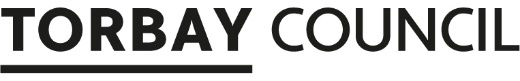 	               Highways Management,		Torbay Council,							Town Hall,							Castle Circus,Torquay, TQ1 3DR.Road nameLength of restrictionBrixham Road (A3022)From a point 177m southeast of its junction with Borough Road to a point 60m northwest of its junction with Kingsway Avenue.